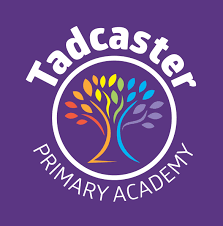 Tadcaster Primary AcademyGovernor Information and Duties (Updated:  14 October 2021)For information regarding the Governance Frame work please see our Ebor Academy Trust Scheme of DelegationFor information regarding the Board of Trustees please refer to the latest Ebor Academy Trust Financial StatementsGovernor NameType of Governor 
(e.g.Parent /Staff/Trust Appointed/Foundation)Date of Term of OfficeDate of Term of OfficeDeclaration of Interest (Yes/No)Designated Governor RoleGovernor NameType of Governor 
(e.g.Parent /Staff/Trust Appointed/Foundation)FromToDeclaration of Interest (Yes/No)Designated Governor RoleMrs Kerry Lee - ChairTrust Appointed01/09/1517/09/23NoSafeguardingProfessor Stuart LewisTrust Appointed01/03/1629/02/24NoMr Derek DeVere – Vice ChairTrust Appointed16/07/2015/07/24NoVacancyTrust Appointed--Mrs Jen Offord-MiddletonParent14/10/2013/10/24NoSENDMr William HarrisParent01/10/1930/09/23NoHealth & SafetyMr Tony SandsStaff21/01/1920/01/23NoMiss Caroline TowlerHeadteacher11/03/19-No